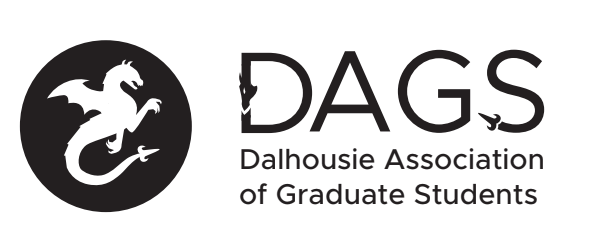 Local 113 of the Canadian Federation of StudentsCouncil Meeting: Wednesday June 29th 3:00 PM, In-Person/Microsoft Teams CALL TO ORDER APPROVAL OF SECRETARYPRESENT APPROVAL OF AGENDA APPROVAL OF PREVIOUS DAGS COUNCIL MEETING MINUTESOLD BUSINESSDAGS Finance UpdateCRA account access and tax repaymentsDSU debt repaymentCommunity Representative positions UpdateFinalize descriptions of each positionEstablish application requirements and timelineNEW BUSINESSDAGS Executive UpdatesDSU Representative UpdatesSenate Caucus UpdatesGovernance Committee UpdatesOffice Coordinator ContractGrant Approvals Erik NelsonAleks BudarickAli KeyvandarianFatemeh Rahbari ManeshJianan Lin (Travel)Jianan Lin (Professional Development)Krista Collier-JarvisMahya Ghaffari Morteza HajatiSajjad FanaeeANNOUNCEMENTSADJOURNMENT Minutes approved at meeting date: ______________Moved by:____________Seconded by:_____________